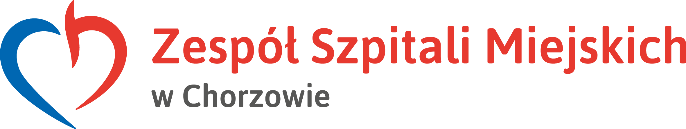 SPECYFIKACJA ISTOTNYCH WARUNKÓW ZAMÓWIENIAw postępowaniu o udzielenie zamówienia publicznego o wartości szacunkowej nieprzekraczającej w złotych równowartości kwoty 221 000 euro, prowadzonym w oparciu o przepisy prawa zamówień publicznych w trybie „przetargu nieograniczonego” na realizację zamówienia pod nazwą: „Zakup i dostawa soczewek wewnątrzgałkowych wraz z dzierżawą biometru optycznego dla Oddziału Okulistycznego Samodzielnego Publicznego Zakładu Opieki Zdrowotnej Zespołu Szpitali Miejskich w Chorzowie”. Publikacja ogłoszenia o zamówieniu:Biuletyn Zamówień Publicznych pod nr 612495-N-2019 z dnia 2019-10-21r.Nr sprawy: SP ZOZ ZSM/ZP/48/20191. ZAMAWIAJĄCY            SAMODZIELNY PUBLICZNY ZAKŁAD OPIEKI ZDROWOTNEJ ZESPÓŁ SZPITALI MIEJSKICH W CHORZOWIE z siedzibą: 41-500 Chorzów, ul. Strzelców Bytomskich 11, wpisany w dniu 16.05.2001r. do Krajowego Rejestru Sądowego prowadzonego przez Sąd Rejonowy w Katowicach Wydział Gospodarczy pod nr KRS: 0000011939, posiadający numer NIP: 627-19-23-530, numer REGON: 271503410 ogłasza przetarg nieograniczony pod nazwą:„Zakup soczewek wewnątrzgałkowych wraz z dzierżawą biometru optycznego dla Oddziału Okulistycznego Samodzielnego Publicznego Zakładu Opieki Zdrowotnej Zespołu Szpitali Miejskich w Chorzowie”, nr sprawy SP ZOZ ZSM/ZP/48/2019.Godziny pracy Działu Zamówień Publicznych: 725 – 1500, www.zsm.com.pl, e-mail: zp@zsm.com.plObowiązek informacyjny wynikający z art. 13 RODO w przypadku zbierania danych osobowych bezpośrednio od osoby fizycznej, której dane dotyczą, w celu związanym z postępowaniem o udzielenie zamówienia publicznego - Klauzula informacyjna dotycząca Zamawiającego została zamieszczona na ostatniej stronie SIWZ (załącznik nr 7). Natomiast, klauzula informacyjna dotycząca Wykonawcy ujęta jest w pkt. 15 załącznika nr 1 do SIWZ – „Formularz ofertowy”. RODO - Rozporządzenie Parlamentu Europejskiego i Rady (UE) 2016/679 z dnia 27 kwietnia 2016 r. w sprawie ochrony osób fizycznych w związku z przetwarzaniem danych osobowych i w sprawie swobodnego przepływu takich danych oraz uchylenia dyrektywy 95/46/WE (ogólne rozporządzenie o ochronie danych) (Dz. Urz. UE L 119 z 04.05.2016, str. 1). Wykonawca zobowiązany jest zapoznać wszystkich pracowników z klauzulą dot. powierzenia danych osobowych, a których dane zostaną przekazane Zamawiającemu w trakcie i po rozstrzygnięciu postępowania.Tryb udzielenia zamówienia, procedura:Postępowanie o udzielenie zamówienia publicznego prowadzone jest w trybie przetargu nieograniczonego zgodnie z przepisami ustawy z dnia 29 stycznia 2004 roku – „Prawo zamówień publicznych” (tj. Dz. U. 2019 poz. 1843 , dalej w treści UPZP).Przepisy powiązane: Rozporządzenie Ministra Rozwoju z dnia 26 lipca 2016 r. w sprawie rodzajów dokumentów, jakich może żądać zamawiający od Wykonawcy w postępowaniu o udzielenie zamówienia (Dz. U. z 2016 poz. 1126 z późn. zm.).Rozporządzenie Ministra Przedsiębiorczości i Technologii z dnia 16 października 2018 r. zmieniające rozporządzenie w sprawie rodzajów dokumentów, jakich może żądać Zamawiający od Wykonawcy w postępowaniu o udzielenie zamówienia (Dz.U. z 2018 poz.1993).Zamawiający nie przewiduje możliwości udzielenia zamówienia na podstawie art. 67 ust. 1 pkt. 7 UPZP. Zamawiający nie dopuszcza składania ofert częściowych. Zamawiający nie dopuszcza składania ofert wariantowych. Zamawiający nie przewiduje zawarcia umowy ramowej, aukcji elektronicznej oraz zwrotu kosztów udziału w postępowaniu (z zastrzeżeniem pkt. 9.11 SIWZ) i udzielania zaliczek na poczet wykonania zamówienia.Zamawiający wymaga wniesienia wadium. Szczegółowe informacje dotyczące wadium określone zostały w pkt. 7 niniejszej SIWZ.W przedmiotowym zamówieniu Zamawiający nie zamierza ustanowić dynamicznego systemu zakupów.Zamawiający nie wymaga wniesienia zabezpieczenia należytego wykonania umowy. 2. OKREŚLENIE  PRZEDMIOTU  ZAMÓWIENIA           Przedmiotem niniejszego zamówienia jest:zakup i sukcesywna dostawa soczewek wewnątrzgałkowych ujętych w specyfikacji asortymentowo - cenowej (dalej w treści: SAC) stanowiącej załącznik nr 2A do SIWZ, gdzie ujęty został także opis przedmiotu zamówienia dla zakupywanych soczewek wewnątrzgałkowych,dzierżawa biometru optycznego zgodnego z opisem przedmiotu zamówienia (dalej w treści: OPZ) ujętym w załączniku nr 2B do SIWZ. Nomenklatura CPV: 33122000-1 Sprzęt oftalmologiczny;38636000-2 Specjalistyczne przyrządy optyczne; Oferowany przedmiot zamówienia musi być dopuszczony do obrotu na rynku polskim zgodnie z obowiązującymi przepisami prawa. Opisany asortyment jest wyrobem medycznym i podlega ustawie z dnia 20 maja 2010r. o wyrobach medycznych (Dz.U. 2019 poz. 175 z późn. zm.). Zamawiający zastrzega sobie możliwość zażądania od Wykonawcy potwierdzonych kserokopii świadectw dopuszczenia do obrotu oferowanego przedmiotu zamówienia na rynku polskim (wpisu do rejestru wyrobów medycznych albo decyzji, atestów, certyfikatów lub deklaracji zgodności z normami UE). Wymienione powyżej dokumenty potwierdzające oznakowanie wyrobów jest uzależnione od klasy wyrobu medycznego i wymagań określonych w odpowiednich normach dla danego wyrobu.  Wykonawca zobowiązany jest do okazania na każde żądanie Zamawiającego dokumentów, w terminie 3 dni od daty wezwania (po zawarciu umowy i w trakcie jej realizacji).Zamawiający w załączniku nr 2A do SIWZ (SAC) oraz załączniku nr 2B do SIWZ (OPZ) określił standardy jakościowe odnoszące się do wszystkich istotnych cech przedmiotu zamówienia.Równoważność.Zamawiający opisując przedmiot zamówienia posługuje się ogólnie przyjętym nazewnictwem, przy czym w pozycjach asortymentowych, dla których wspomniane nazewnictwo byłoby niewystarczające i skutkowałoby zaoferowaniem wyrobów medycznych niekompatybilnych Zamawiający posłużył się wskazaniem źródła pochodzenia produktu. Powyższe działanie Zamawiającego wynika ze specyfiki przedmiotu zamówienia, a wymaganej kompatybilności wyrobów medycznych nie można opisać za pomocą dostatecznie dokładnych określeń. Zamawiający w pozycjach asortymentowych, w których wskazano źródło pochodzenia produktu, dopuszcza możliwość zaoferowania produktów równoważnych, przy czym na Wykonawcy, który oferuje takie produkty spoczywa ciężar udowodnienia Zamawiającemu, iż parametry, właściwości, działanie i materiały, z których powstał oferowany wyrób medyczny są równoważne i o nie niższym standardzie jakościowym od pierwotnie wskazanego przez Zamawiającego w SIWZ asortymentu. Zamawiający wymaga także by asortyment równoważny oferowany przez Wykonawców posiadał oznakowanie równoważne z wymaganym przez Zamawiającego dla pierwotnie opisanego w SIWZ wyrobu medycznego.Zamawiający wymaga na etapie prowadzenia postępowania przetargowego złożenia zapytania przez Wykonawcę o dopuszczenie wyrobu medycznego równoważnego wraz z uzasadnieniem, o którym mowa powyżej. Zamawiający wymaga przeprowadzenia przez Wykonawcę niezbędnych szkoleń personelu medycznego w zakresie implantacji zakupywanych soczewek wewnątrzgałkowych oraz obsługi dzierżawionego urządzenia. Opis zasad realizacji szkoleń ujęto w § 6 ust. 16 istotnych postanowień umownych – załącznik nr 4 do SIWZ. Szkolenie realizowane będzie w ramach umowy, która zostanie zawarta i powinno być ujęte w cenie ofertowej.Zamawiający wymaga, aby Wykonawca skalkulował w cenie składanej oferty przetargowej opiekę serwisową dla udostępnianego urządzenia w całym okresie trwania umowy dzierżawy, wraz z kosztami przewidzianymi przez producenta przeglądów okresowych oraz ewentualnymi kosztami użyczenia sprzętu zastępczego. Koszty wszystkich napraw urządzenia, dojazdu do siedziby Zamawiającego oraz czasu pracy serwisantów pokrywa Wykonawca. Warunki serwisu zostały zawarte w istotnych postanowień umownych oraz w OPZ załączniku nr 2B do SIWZ. Parametry oceniane przedstawiono w formularzu ofertowym załącznik nr 1 do SIWZ i w opisie kryteriów oceny oferty. Zamawiający przewiduje możliwość skorzystania z prawa opcji do zmniejszenia ilości sprzętu medycznego (soczewek wewnątrzgałkowych) ujętego w SAC - załącznik nr 2A do SIWZ w ilościach i na zasadach opisanych w Istotnych postanowieniach umownych, stanowiących załącznik nr 4 do SIWZ. „Domówienie” - w trakcie obowiązywania umowy Zamawiający może skorzystać z art. 144 ust. 1 pkt. 1 UPZP obejmującego:- prawo do zwiększenia do 15 % wartości umowy i ilości sprzętu medycznego (soczewek wewnątrzgałkowych) wymienionych w SAC,- prawo do zwiększenia do 15 % wartości umowy i ilości miesięcy obowiązywania dzierżawy urządzenia w stosunku do okresu na jaki zawarto umowę. Zamawiający dopuszcza również zmianę umowy w odniesieniu do art. 144 ust. 1 pkt. 6 UPZP. Jeżeli oferowany wyrób zawiera wyroby medyczne wielokrotnego użytku lub części wielokrotnego użytku podlegające sterylizacji to Zamawiający informuje, że procesy sterylizacji narzędzi u Zamawiającego realizowane są w sterylizatorach firmy Lautenschlager GmbH & Co. KG o numerach 3219 i 5219, wytwarzających 7 próżni, w temperaturach: 121 stopni C przez 20 min. 1 atmosfera oraz 134 stopni C przez 5 min. 2 atmosfery oraz w sterylizatorach Getinge 1 i 2 proces: 134 stopnie przez 7 minut przy 2 atmosferach,  121 stopni przez 20 minut przy 1 atmosferze; Tinget proces: 134 stopnie przez 6 minut przy 2 ,1 atmosfer,  121 stopni przez 20 minut przy 1,1 atmosfer. W związku z powyższym, oferowany w ofercie przetargowej asortyment musi posiadać zgodność, kompatybilność użytkową z posiadanymi przez szpital sterylizatorami oraz posiadać właściwości umożliwiające realizację procesów sterylizacji o temperaturach 121° C i 134° C.Zamawiający wymaga, aby oferowane wyroby medyczne wielorazowego użytku posiadały parametry umożliwiające dekontaminację i resterylizację wyrobów w oparciu o polskie normy zharmonizowane z normami europejskimi dotyczące procesów sterylizacji obowiązujących w Polsce. 3. TERMIN  I MIEJSCE WYKONANIA  ZAMÓWIENIA.  Termin realizacji przedmiotu umowy:sukcesywna dostawa sprzętu medycznego - soczewek wewnątrzgałkowych nastąpi od dnia zawarcia umowy do 31.12.2021 r., czyli w okresie nie krótszym niż 24 miesiące, dzierżawa urządzenia - biometru optycznego nastąpi od dnia zawarcia umowy do 31.12.2021 r., czyli w okresie nie krótszym niż 24 miesiące. Uwaga: Zamawiający zakłada, że dzierżawa urządzenia będzie trwać od listopada 2019 r. do  grudnia 2021 r., stąd w SAC przyjmuje się do wyceny usługi okres 26 miesięcy.   Termin płatności za dostarczane soczewki wewnątrzgałkowe wynosi 60 dni, licząc od dnia dostarczenia przedmiotu zamówienia oraz prawidłowo wypełnionej faktury do siedziby Zamawiającego. Płatność z tytułu dzierżawy została opisana w Istotnych postanowieniach umownych, stanowiących załącznik nr 4 do SIWZ (§3 warunki płatności). Termin płatności nie krótszy niż 30 dni licząc od dnia dostarczenia prawidłowo wypełnionej faktury do siedziby Zamawiającego.Zamawiający zgodnie z ustawą z dnia 9 listopada 2018 r. o elektronicznym fakturowaniu w zamówieniach publicznych, koncesjach na roboty budowlane lub usługi oraz partnerstwie publiczno-prywatnym (Dz. U. 2018 poz. 2191) ma obowiązek odbierania od Wykonawcy faktur elektronicznych za pośrednictwem platformy elektronicznego fakturowania. Zamawiający będzie dokonywał wszystkich płatności przelewem na rachunek bankowy wskazany w fakturze. Realizacja dostaw sprzętu medycznego – soczewek wewnątrzgałkowych ujętych w załączniku nr 2A do SIWZ nastąpi sukcesywnie począwszy od dnia zawarcia umowy do dnia 31.12.2021 r. lub do wyczerpania ilości asortymentu.Zamówienia na ww. sprzęt będą zgłaszane faksem lub e-mail przez: Aptekę Szpitalną przy ul. Strzelców Bytomskich 11 w Chorzowie lub Ordynatora Oddziału Okulistycznego (lub upoważnioną osobę). Dostawa sukcesywna sprzętu medycznego – soczewek wewnątrzgałkowych:Wykonawca zobowiązany jest do dostarczania Zamawiającemu towaru w terminie zgodnym ze złożoną ofertą, jednak nie dłuższym niż 10 dni z wyłączeniem dni ustawowo wolnych od pracy licząc od dnia złożenia zamówienia na daną partię towaru. Miejscem dostawy jest Apteka Szpitalna przy ul. Strzelców Bytomskich 11 w Chorzowie. Zamawiający zastrzega sobie prawo do składania zamówień bez ograniczeń co do każdorazowej ilości towaru oraz cykliczności dostaw. Zasady składania zamówień i tryb realizacji dostaw sukcesywnych opisany jest w § 5 istotnych postanowień umownych – załącznik nr 4 do SIWZ.Realizacja dzierżawy urządzenia – biometru optycznego opisanego w załączniku nr 2B do SIWZ nastąpi od dnia zawarcia umowy do dnia 31.12.2021 r. z możliwością przedłużenia okresu dzierżawy w odniesieniu do zapisów § 9 istotnych postanowień umownych (załącznik nr 4 do SIWZ) lub do wyczerpania ilości zapotrzebowanego sprzętu medycznego (soczewek) w odniesieniu do zapisów § 4, § 5 ust. 1 istotnych postanowień umownych. Dostawa dzierżawionego biometru optycznego:Wykonawca zobowiązany jest do udostępnienia Zamawiającemu urządzenia w terminie zgodnym z ofertą, przy czym maksymalny termin realizacji to 6 tygodni licząc od dnia następnego po dniu zawarcia umowy czyli 42 dni kalendarzowe.  Miejscem dostawy oraz zapoznania pracowników Zamawiającego z przedmiotem zamówienia (oraz szkolenia, o których mowa w § 6 ust. 16 i 17 załącznika nr 4 do SIWZ), jest: Oddział Okulistyczny przy ul. Strzelców Bytomskich 11 w Chorzowie. Zamawiający wymaga, aby dostarczane urządzenie opakowane było w sposób zapewniający prawidłowe warunki transportu i ewentualnego przechowania. W przypadku transportu i dostarczenia towaru przez firmę przewozową towar musi być wyraźnie opisany z wyszczególnieniem nazwy przedmiotu dostawy oraz miejsca dostawy. Zamawiający informuje, że poza miejscem docelowej dostawy nie posiada wolnych przestrzeni magazynowych, które mogłyby służyć do przechowania urządzenia (w tym krótkotrwałego np. jednodniowego przechowania).Wykonawca ma obowiązek na co najmniej 3 dni przed terminem dostawy przedmiotu umowy uzgodnić konkretny dzień i godzinę dostawy z osobą odpowiedzialną za realizację zamówienia po stronie Zamawiającego. Jednocześnie, Wykonawca zobowiązany jest ustalić z osobami wskazanymi w § 6 ust. 8 (załącznika nr 4 do SIWZ) termin szkolenia.Do każdej dostawy partii towaru Wykonawca dołączy dokument potwierdzający rodzaj i ilość towaru znajdującego się w opakowaniu zbiorczym. W miarę możliwości, Wykonawca prześle fakturę również w wersji elektronicznej m.in.: e-mail:  apteka@zsm.com.pl (Format do importu faktur do apteki: datafarm, dr malicki, kamsoft).Dostawa przedmiotu umowy (urządzenia, jak i sprzętu medycznego– soczewek wewnatrzgałkowych) nastąpi w dniu roboczym tj. poniedziałek  – piątek,  w godzinach:  900 – 1400. Zamawiający nie wyraża zgody na dostarczenie towaru w godzinach popołudniowych.UWAGA: bez względu na fakt, w jaki sposób realizowana jest dostawa towaru (transportem własnym czy za pośrednictwem firmy kurierskiej) Wykonawca odpowiada za dostawę:- urządzenia wskazanego przez personel pomieszczenia na Oddziale Okulistycznym – własnymi siłami i na własny koszt - wraz z wniesieniem (- dostarczeniem loco oddział Okulistyczny) (!), - sprzętu medycznego do Apteki – własnymi siłami i na własny koszt - wraz z wniesieniem (- dostarczeniem loco Apteka)(!).W przypadku realizacji dostaw za pośrednictwem firmy kurierskiej Wykonawca zobowiązany jest do zapewnienia transportu przedmiotu umowy oraz jego przeniesienia ze środka transportu do wymienionego wyżej miejsca dostawy – w ramach zlecenia przekazanego firmie kurierskiej  (niedopuszczalny jest tryb realizacji dostawy "od drzwi do drzwi"). Niedopełnienie powyższego warunku skutkować będzie – zgodnie z zapisami § 7 ust. 4 pkt. d) istotnych postanowień umownych odmową przyjęcia towaru i podlegać będzie karze umownej przewidzianej  w § 10 ust. 1 pkt a) istotnych postanowień umownych.WARUNKI UDZIAŁU W POSTĘPOWANIU, OPIS SPOSOBU DOKONYWANIA OCENY SPEŁNIENIA TYCH WARUNKÓW, PODSTAWY WYKLUCZENIA4.1. 	O udzielenie zamówienia w postępowaniu mogą ubiegać się Wykonawcy, którzy:- nie podlegają wykluczeniu na podstawie przesłanek o których mowa w art. 24 ust. 1 UPZP,- spełniają warunki udziału w postępowaniu.W postępowaniu mogą wziąć udział Wykonawcy, którzy nie podlegają wykluczeniu z postępowania o udzielenie zamówienia publicznego w okolicznościach, o których mowa w art. 24. ust. 1 pkt. 12-23 UPZP.Zamawiający nie przewiduje wykluczenia Wykonawcy na podstawie art. 24 ust. 5 UPZP.W przypadku Wykonawców wspólnie ubiegających się o udzielenie zamówienia każdy z Wykonawców samodzielnie jest zobowiązany do wykazania braku podstaw do wykluczenia w okolicznościach, o których mowa w art. 24 UPZP.O udzielenie zamówienia w postępowaniu mogą ubiegać się Wykonawcy, którzy spełniają warunki udziału w postępowaniu dotyczące:kompetencji lub uprawnień do prowadzenia określonej działalności zawodowej, o ile wynika to z odrębnych przepisów – Zamawiający nie ustanawia warunku.sytuacji ekonomicznej lub finansowej – Zamawiający nie ustanawia warunku.zdolności technicznej lub zawodowej – Zamawiający nie ustanawia warunku.WYKAZ OŚWIADCZEŃ LUB DOKUMENTÓW, POTWIERDZAJĄCYCH SPEŁNIANIE WARUNKÓW UDZIAŁU W POSTĘPOWANIU ORAZ BRAKU PODSTAW WYKLUCZENIAWykaz oświadczeń lub dokumentów, potwierdzających spełnianie warunków udziału w postępowaniu (art. 25 ust. 1 pkt. 1 UPZP):  - Zamawiający nie wymaga.Wykaz oświadczeń lub dokumentów, potwierdzających brak podstaw wykluczenia (art. 25 ust. 1 pkt. 3 UPZP):aktualne na dzień składania ofert oświadczenie o braku podstaw wykluczenia – załącznik nr  3 do SIWZ – dołączyć do oferty w formie pisemnej.Wykonawca, w terminie 3 dni od zamieszczenia na stronie internetowej informacji, o której mowa w art. 86 ust. 5 UPZP, przekazuje Zamawiającemu oświadczenie o przynależności lub braku przynależności do tej samej grupy kapitałowej, o której mowa w art. 24 ust. 1 pkt. 23 UPZP – załącznik nr 6 do SIWZ. Wraz ze złożeniem oświadczenia, Wykonawca może przedstawić dowody, że powiązania z innym Wykonawcą nie prowadzą do zakłócenia konkurencji w postępowaniu o udzielenie zamówienia. Oświadczenie oraz załącznik mają być złożone zgodnie z treścią punktu 5.10-5.16 SIWZ. Jeżeli Wykonawca nie złoży oświadczenia, o którym mowa w 5.2 a) niniejszej SIWZ, oświadczeń lub dokumentów potwierdzających okoliczności, o których mowa w art. 25 ust. 1 UPZP, lub innych dokumentów niezbędnych do przeprowadzenia postępowania, oświadczenia lub dokumenty są niekompletne, zawierają błędy lub budzą wskazane przez Zamawiającego wątpliwości, Zamawiający wezwie do ich złożenia, uzupełnienia, poprawienia w terminie przez siebie wskazanym.W zakresie nie uregulowanym w SIWZ, zastosowanie mają przepisy rozporządzenia Ministra Rozwoju z dnia 26 lipca 2016 r. w sprawie rodzajów dokumentów, jakich może żądać zamawiający od Wykonawcy w postępowaniu o udzielenie zamówienia (Dz. U. z 2016, poz. 1126 z późn. zm.). Zamawiający nie żąda od Wykonawcy przedstawienia dokumentów wymienionych w punkcie 5.2 a) do b) SIWZ, dotyczących Podwykonawcy, któremu zamierza powierzyć wykonanie części zamówienia, a który nie jest podmiotem, na którego zdolnościach lub sytuacji Wykonawca polega na zasadach określonych w art. 22a UPZP. W przypadku wspólnego ubiegania się o zamówienie przez Wykonawców oświadczenie składa każdy z Wykonawców wspólnie ubiegających się o zamówienie. Dokumenty te mają potwierdzać brak podstaw do  wykluczenia dla każdego z Wykonawców.Dokumenty jakie mają złożyć Wykonawcy w celu potwierdzenia, że oferowany przedmiot zamówienia odpowiada wymaganiom określonym przez Zamawiającego (art. 25 ust. 1 pkt. 2 UPZP): Katalog, ulotka, strona z katalogu lub folderu lub inny dokument szczegółowo opisujący oferowane w ramach dzierżawy urządzenie (biometr optyczny) oraz oferowany sprzęt medyczny (soczewki wewnątrzgałkowe) celem potwierdzenia ich parametrów zgodnie z opisem przedmiot zamówienia. Zamawiający wymaga, aby składane dokumenty zawierały nazwę producenta, nazwę produktu lub nr katalogowy, tak by możliwa była ich jednoznaczna identyfikacja z produktem opisanym w OPZ oraz zaoferowanym w SAC zgodnie z załącznikiem nr 2A i nr 2B do SIWZ.Zamawiający przed udzieleniem zamówienia wezwie Wykonawcę, którego oferta została najwyżej oceniona, do złożenia w wyznaczonym terminie, nie krótszym niż 5 dni, aktualnych na dzień złożenia oświadczeń lub dokumentów, o których mowa w 5.7 SIWZ z zastrzeżeniem art. 26 ust. 6 UPZP.	Wykonawca, który podlega wykluczeniu na podstawie art. 24 ust. 1 pkt. 13 i 14 oraz 16-20 UPZP może przedstawić dowody na to, że podjęte przez niego środki są wystarczające do wykazania jego rzetelności, w szczególności udowodnić naprawienie szkody wyrządzonej przestępstwem lub przestępstwem skarbowym, zadośćuczynienie pieniężne za doznaną krzywdę lub naprawienie szkody, wyczerpujące wyjaśnienie stanu faktycznego oraz współpracę z organami ścigania oraz podjęcie konkretnych środków technicznych, organizacyjnych i kadrowych, które są odpowiednie dla zapobiegania dalszym przestępstwom lub przestępstwom skarbowym lub nieprawidłowemu postępowaniu Wykonawcy. Przepisu zdania pierwszego nie stosuje się, jeżeli wobec Wykonawcy, będącego podmiotem zbiorowym, orzeczono prawomocnym wyrokiem sądu zakaz ubiegania się o udzielenie zamówienia oraz nie upłynął określony w tym wyroku okres obowiązywania tego zakazu.Oświadczenia, o których mowa w punkcie 5 SIWZ dotyczące Wykonawcy i innych podmiotów, na których zdolnościach lub sytuacji polega Wykonawca na zasadach określonych w art. 22a UPZP oraz dotyczące Podwykonawców, składane są w oryginale. Dokumenty, o których mowa w punkcie 5 SIWZ, inne niż oświadczenia, o których mowa w punkcie 5 SIWZ, składane są w oryginale lub kopii poświadczonej za zgodność z oryginałem. Zamawiający dopuszcza również możliwość składania dokumentów elektronicznych, oświadczeń lub elektronicznych kopii dokumentów lub oświadczeń za pomocą poczty elektronicznej, na wskazany w pkt 6.2 adres email.  Sposób sporządzenia dokumentów elektronicznych, oświadczeń lub elektronicznych kopii dokumentów lub oświadczeń musi być zgody z wymaganiami określonymi w rozporządzeniu Prezesa Rady Ministrów z dnia 27 czerwca 2017 r. w sprawie użycia środków komunikacji elektronicznej w postępowaniu o udzielenie zamówienia publicznego oraz udostępniania i przechowywania dokumentów elektronicznych oraz rozporządzeniu Ministra Rozwoju z dnia 26 lipca 2016 r. w sprawie rodzajów dokumentów, jakich może żądać zamawiający od wykonawcy w postępowaniu o udzielenie zamówienia.Wykonawca nie jest obowiązany do złożenia dokumentów wymienionych w pkt. 5 SIWZ, jeżeli Zamawiający posiada dokumenty dotyczące tego Wykonawcy lub może je uzyskać za pomocą bezpłatnych i ogólnodostępnych baz danych. W przypadku wskazania przez Wykonawcę dokumentów, które znajdują się w posiadaniu Zamawiającego w szczególności przechowywanych przez Zamawiającego zgodnie z art. 97 ust. 1 UPZP, Zamawiający korzysta z posiadanych dokumentów, o ile są one aktualne.W przypadku wskazania przez Wykonawcę  dostępności dokumentów w formie elektronicznej pod określonymi adresami internetowymi ogólnodostępnych i bezpłatnych baz danych, Zamawiający pobiera samodzielnie z tych baz danych wskazane przez Wykonawcę dokumenty. Zamawiający może żądać od Wykonawców przedstawienia tłumaczenia na język polski wskazanych przez Wykonawcę i pobranych samodzielnie przez Zamawiającego dokumentów.Poświadczenia za zgodność z oryginałem dokonuje odpowiednio Wykonawca, podmiot, na którego zdolnościach lub sytuacji polega Wykonawca, Wykonawcy wspólnie ubiegający się o udzielenie zamówienia publicznego albo Podwykonawca, w zakresie dokumentów lub oświadczeń, które każdego z nich dotyczą.Dokumenty i oświadczenia sporządzone w języku obcym są składane wraz z tłumaczeniem na język polski.Zamawiający może żądać przedstawienia oryginału lub notarialnie poświadczonej kopii dokumentów, o których mowa w punkcie 5 SIWZ, innych niż oświadczenia o których mowa w punkcie 5 SIWZ, wyłącznie wtedy, gdy złożona kopia dokumentu jest nieczytelna lub budzi wątpliwości co do jej prawdziwości.SPOSÓB POROZUMIEWANIA SIĘ MIĘDZY ZAMAWIAJĄCYM A WYKONAWCAMI, SPOSÓB PRZEKAZYWANIA DOKUMENTÓW I OŚWIADCZEŃ ORAZ SPOSÓB UDZELANIA WYJAŚNIEŃ.Osobą wskazaną przez Zamawiającego do kontaktów z Wykonawcami w zakresie proceduralnym jest: 
Pani Barbara Gierałtowska tel. 32 34-99-268, tel/fax. 32 34-99-299, zp@zsm.com.pl  w godz. 1100-1500.Osobą wskazaną przez Zamawiającego do kontaktów z Wykonawcami w zakresie merytorycznym jest: Pani mgr Halina Wilkocka tel. 32 34-90-148, hwilkocka@zsm.com.plDopuszczalnym sposobem porozumiewania się między Zamawiającym a Wykonawcami jest: -  fax lub e-mail w przypadku wniosków, zawiadomień, informacji, zapytań, wnoszenia kopii odwołań, przystąpień do odwołań, zgody na przedłużenie terminu związania ofertą itp. Zamawiający dopuszcza możliwość składania dokumentów, oświadczeń podpisanych elektronicznym podpisem poprzez skrzynkę ePuap lub na adres mailowy zp@zsm.com.pl, -     forma pisemna w przypadku przekazywania wszelkich oświadczeń i dokumentów wskazanych w punkcie 5 SIWZ.Niezależnie od powyższego forma pisemna jest zawsze dopuszczalna.6.3. 	Sposób sporządzenia dokumentów, oświadczeń lub kopii dokumentów lub oświadczeń musi być zgodny z wymaganiami określonymi w rozporządzeniu Ministra Rozwoju z dnia 26 lipca 2016 r. w sprawie rodzajów dokumentów, jakich może żądać zamawiający od Wykonawcy w postępowaniu o udzielenie zamówienia.Wykonawca może zwrócić się do Zamawiającego o wyjaśnienie treści SIWZ. Zamawiający niezwłocznie udzieli wyjaśnień, jednak nie później niż na 2 dni przed upływem terminu składania ofert – pod warunkiem że wniosek o wyjaśnienie treści SIWZ wpłynął do Zamawiającego nie później niż do końca dnia, w którym upływa połowa wyznaczonego terminu składania ofert tj. do 25.10.2019 r. włącznie. Przedłużenie terminu składania ofert nie wpływa na bieg terminu składania wniosku.Jeżeli wniosek o wyjaśnienie treści SIWZ wpłynął po upływie terminu składania wniosku, o którym mowa w pkt 6.4., lub dotyczy udzielonych wyjaśnień, Zamawiający może udzielić wyjaśnień albo pozostawić wniosek bez rozpoznania.W uzasadnionym przypadku, (przed terminem składania ofert), Zamawiający dopuszcza możliwość wprowadzenia zmian w treści SIWZ. Dokonaną zmianę treści specyfikacji zamawiający udostępnia na stronie internetowej. Każda wprowadzona przez Zamawiającego zmiana stanie się częścią SIWZ i jest dla Wykonawców wiążąca.Przedłużenie terminu składania ofert dopuszczalne jest tylko przed jego upływem.Strona internetowa, na której umieszczane będą niezbędne informacje (m.in. ogłoszenia, SIWZ, pytania i odpowiedzi, modyfikacje, informacja z otwarcia oferty,  wybór oferty najkorzystniejszej, unieważnienie postępowania oraz wszystkie inne wymagane przepisami UPZP): http://www.zsm.com.pl/zamowienia-publiczne,0,2WADIUMWykonawcy przystępujący do przetargu zobowiązani są do wniesienia wadium w wysokości: 10 000,00 zł (słownie: dziesięć tysięcy złotych 00/100).Zamawiający dopuszcza wniesienie wadium w następujących formach:pieniądzu,poręczeniach bankowych lub poręczeniach spółdzielczej kasy oszczędnościowo - kredytowej, z tym że poręczenie kasy jest zawsze poręczeniem pieniężnym,gwarancjach bankowych,gwarancjach ubezpieczeniowych,poręczeniach udzielanych przez podmioty, o których mowa w art. 6b ust. 5 pkt. 2 ustawy z dnia 9 listopada 2000 r. o utworzeniu Polskiej Agencji Rozwoju Przedsiębiorczości (tj. Dz.U. z 2019r., poz. 310 z późn. zm. ).Wadium w pieniądzu należy wnieść przed upływem terminu składania ofert przelewem na rachunek bankowy Zamawiającego: ING BANK ŚLĄSKI S.A. O/ CHORZÓW Nr 21 1050 1243 1000 0010 0009 7517 z dopiskiem: „Zakup i dostawa soczewek wewnątrzgałkowych wraz z dzierżawą biometru optycznego dla Oddziału Okulistycznego Samodzielnego Publicznego Zakładu Opieki Zdrowotnej Zespołu Szpitali Miejskich w Chorzowie” SP ZOZ ZSM ZP/48/2019W przypadku wniesienia wadium w formie gwarancji bankowych lub ubezpieczeniowych, z treści tych gwarancji musi w szczególności jednoznacznie wynikać: nieodwołalne i bezwarunkowe zobowiązanie gwaranta (banku, zakładu ubezpieczeń) do wypłatyZamawiającemu pełnej kwoty wadium w okolicznościach określonych w art. 46 ust. 4a i 5 UPZP, na pierwsze pisemne żądanie zgłoszone przez Zamawiającego w terminie związania ofertą, termin obowiązywania gwarancji, miejsce i termin zwrotu gwarancji.Wadium w formie niepieniężnej (tj. gwarancja lub poręczenie) należy złożyć w Kasie Głównej Zespołu Szpitali Miejskich w Chorzowie.Zamawiający na wniosek Wykonawcy zwraca wadium Wykonawcom, którzy wycofali ofertę przed upływem terminu składania ofert niezwłocznie po otrzymaniu wniosku o zwrot wadium. Wniosek powinien zawierać nazwę postępowania przetargowego, nr sprawy, numer rachunku bankowego Wykonawcy oraz datę wpłaty i kwotę wadium jakie należy zwrócić. Wniosek należy przesłać do Działu Zamówień Publicznych faksem na numer lub (032) 34-99-299, lub pocztą elektroniczną: zp@zsm.com.pl Zamawiający zwróci wadium, jeżeli wystąpi jedna z przesłanek wymienionych w art. 46 UPZP.Jeśli oferta Wykonawcy nie zostanie zabezpieczona wadium w wymaganej formie, wysokości i terminie Zamawiający odrzuci ofertę.Wniesione wadium musi zachować ważność przez cały okres, w którym Wykonawca jest związany ofertą, przy czym pierwszym dniem ważności zobowiązania jest dzień składania ofert. Wadium musi zabezpieczać ofertę w całym okresie związania ofertą, który wynosi 30 dni od upływu terminu składania ofert.Zamawiający zatrzymuje wadium wraz z odsetkami, jeżeli Wykonawca:którego oferta została wybrana:odmówił podpisania umowy w sprawie zamówienia publicznego na warunkach określonych w ofercie;zawarcie umowy w sprawie zamówienia publicznego stało się niemożliwe z przyczyn leżących po stronie Wykonawcy. w odpowiedzi na wezwanie, o którym mowa w art. 26 ust. 3 i 3a UPZP, z przyczyn leżących po jego stronie, nie złożył oświadczeń lub dokumentów potwierdzających okoliczności, o których mowa w art. 25 ust. 1, oświadczenia, o którym mowa w art. 25a ust. 1 UPZP, pełnomocnictw lub nie wyraził zgody na poprawienie omyłki, o której mowa w art. 87 ust. 2 pkt 3, UPZP co spowodowało brak możliwości wybrania oferty złożonej przez Wykonawcę jako najkorzystniejszej.Zamawiający zwraca wadium wszystkim Wykonawcom niezwłocznie po wyborze oferty najkorzystniejszej lub unieważnieniu postępowania, z wyjątkiem Wykonawcy, którego oferta została wybrana, jako najkorzystniejsza, z zastrzeżeniem art. 46 ust. 4a UPZP. 8. TERMIN  ZWIĄZANIA  OFERTĄWykonawca jest związany ofertą przez okres 30 dni.Bieg terminu związania ofertą rozpoczyna się wraz z upływem terminu składania ofert.Wykonawca samodzielnie lub na wniosek zamawiającego może przedłużyć termin związania ofertą, z tym, że Zamawiający może tylko raz, co najmniej na 3 dni przed upływem terminu związania ofertą, zwrócić się do Wykonawców o wyrażenie zgody na przedłużenie tego terminu o oznaczony okres, nie dłuższy jednak niż 60 dni.9. OPIS SPOSOBU PRZYGOTOWANIA OFERTYWykonawca zobowiązany jest składając ofertę załączyć do niej następujące oświadczenia lub dokumenty:Wypełniony formularz ofertowy wg zał. nr 1 do SIWZ zawierający w szczególności informacje o cenie oferty i pełne dane adresowe Wykonawcy. Wykonawca, składając ofertę informuje Zamawiającego, czy wybór oferty będzie prowadzić do powstania u Zamawiającego obowiązku podatkowego – formularz ofertowy, pkt. 2 załącznika nr 1 do SIWZ (OPIS SPOSOBU OBLICZANIA CENY część 12 pkt. 12.8)Wypełniony SAC wg zał. nr 2 A do SIWZ Wypełniony OPZ wg zał. nr 2 B do SIWZPełnomocnictwo lub inne dokumenty, z których wynika prawo do podpisania dokumentów składanych wraz z ofertą.Dokumenty i oświadczenia wymienione w pkt. 5 SIWZ przy których umieszczono dopisek: „dołączyć do oferty”,Oferta powinna być złożona w języku polskim, w jednym egzemplarzu w formie pisemnej pod rygorem nieważności. Oferta oraz wszystkie karty załączników powinny być podpisane przez osoby uprawnione do reprezentowania. Jeśli umocowanie osoby podpisującej ofertę nie wynika z przedłożonych wraz z ofertą dokumentów, należy do oferty dołączyć stosowne pełnomocnictwo dla danej osoby, z którego będzie wynikało jej umocowanie do reprezentowania w postępowaniu, w tym do podpisania oferty w jego imieniu. Wykonawcy wspólnie składający ofertę zobowiązani są przedłożyć dokument ustanawiający pełnomocnika do reprezentowania ich w postępowaniu o udzielenie zamówienia publicznego albo do reprezentowania ich w postępowaniu i do zawarcia umowy w sprawie zamówienia publicznego.Pełnomocnictwo powinno dokładnie określać zakres umocowania, w tym ewentualnie prawo do udzielenia dalszych pełnomocnictw.Wszystkie pełnomocnictwa składane wraz z ofertą muszą być złożone w formie oryginału lub kopii poświadczonej za zgodność z oryginałem przez notariusza. (tj. kopii oryginalnie potwierdzonej „za zgodność z oryginałem” przez notariusza).Wszelkie dokumenty i oświadczenia w językach obcych należy złożyć wraz z tłumaczeniem na język polski.Wykonawca po upływie terminu do składania ofert nie może skutecznie dokonać zmiany ani wycofać złożonej oferty.Oferta powinna być złożona zgodnie z wymogami zawartymi w niniejszej SIWZ.Oferty otrzymane przez Zamawiającego po terminie zostaną niezwłocznie zwrócone i nie będą rozpatrywane. Każdy Wykonawca może złożyć tylko jedną ofertę.Wykonawca ponosi wszelkie koszty związane z przygotowaniem i złożeniem oferty. Jednakże, w przypadku unieważnienia postępowania o udzielenie zamówienia z przyczyn leżących po stronie Zamawiającego, Wykonawcom, którzy złożyli oferty niepodlegające odrzuceniu, przysługuje roszczenie o zwrot uzasadnionych kosztów uczestnictwa w postępowaniu, w szczególności kosztów przygotowania oferty.Zamawiający zaleca sporządzenie oferty na załączonych do SIWZ wzorach formularzy lub na własnych drukach wg wzorów formularzy dołączonych do SIWZ. Wielkość i układ załączonych do SIWZ formularzy mogą zostać przez Wykonawcę zmienione.Wszystkie miejsca gdzie naniesione zostały zmiany winny być parafowane przez osobę uprawnioną do podpisywania oferty.Zgodnie z UPZP nie ujawnia się informacji stanowiących tajemnicę przedsiębiorstwa w rozumieniu przepisów o zwalczaniu nieuczciwej konkurencji. W związku z powyższym Wykonawca, nie później niż w terminie składania ofert ma prawo zastrzec, że nie mogą być one udostępniane oraz jest zobowiązany wykazać, iż zastrzeżone informacje stanowią tajemnicę przedsiębiorstwa. Wykonawca nie może zastrzec informacji podawanych podczas otwarcia ofert tj. nazwy (firmy) oraz adresów Wykonawców, a także informacji dotyczących ceny, terminu wykonania zamówienia, okresu gwarancji i warunków płatności zawartych w ofertach. Zgodnie z ustawą z dnia 16 kwietnia 1993r. o zwalczaniu nieuczciwej konkurencji (t.j. Dz. U. 2019 poz. 1010) przez tajemnicę przedsiębiorstwa rozumie się nieujawnione do wiadomości publicznej informacje techniczne, technologiczne, organizacyjne przedsiębiorstwa lub inne informacje posiadające wartość gospodarczą, co do których przedsiębiorca podjął niezbędne działania w celu zachowania ich poufności. Jeżeli zastrzeżone przez Wykonawcę informacje nie stanowią tajemnicy przedsiębiorstwa lub są jawne na podstawie przepisów ustawy lub odrębnych przepisów, Zamawiający zobowiązany jest do ujawnienia tych informacji w ramach prowadzonego postępowania o udzielenie zamówienia publicznego.MIEJSCE  I  TERMIN  SKŁADANIA OFERTOfertę należy złożyć w nieprzejrzystej kopercie, zamkniętej w sposób uniemożliwiający jej przypadkowe otwarcie, oznaczonej nazwą i adresem Wykonawcy lub pieczątką firmową, nazwą i adresem Zamawiającego oraz opatrzoną dopiskiem: Przetarg nieograniczony pod nazwą: „Zakup i dostawa soczewek wewnątrzgałkowych wraz z dzierżawą biometru optycznego dla Oddziału Okulistycznego Samodzielnego Publicznego Zakładu Opieki Zdrowotnej Zespołu Szpitali Miejskich w Chorzowie”, SP ZOZ ZSM/ZP/48/2019 nie otwierać przed 29.10.2019 r. godz. 10.30. Oferty należy złożyć na adres: SP ZOZ Zespół Szpitali Miejskich w Chorzowie ul. Strzelców Bytomskich 11, 41-500 Chorzów w Biurze Podawczym.Termin składania ofert upływa 29.10.2019 r. godz. 10.00. O terminie złożenia oferty decyduje data i godzina wpływu do siedziby Zamawiającego.Wykonawca może przed upływem terminu do składania ofert, zmienić lub wycofać ofertę.Zmiany do złożonej oferty muszą zostać złożone w nienaruszonym opakowaniu dodatkowo oznaczonym napisem: „ZMIANA”.Wykonawca może przed upływem terminu do składania ofert wycofać ofertę składając odpowiednie oświadczenie w nienaruszonym opakowaniu dodatkowo oznaczonym napisem „WYCOFANIE”. Do wniosku o wycofanie oferty musi być dołączony dokument uprawniający Wykonawcę do występowania w obrocie prawnym, a wniosek musi być podpisany przez osoby upoważnione do zaciągania zobowiązań w imieniu wnioskodawcy.11.    TERMIN  I  MIEJSCE  OTWARCIA  OFERT.Otwarcie ofert jest jawne i nastąpi 29.10.2019 r. godz. 10.30 w SP ZOZ Zespół Szpitali Miejskich w Chorzowie, ul. Strzelców Bytomskich 11, 41-500 Chorzów – lokal: budynek Administracji Zespołu Szpitali Miejskich II piętro, pok. 216 – sala konferencyjna.Otwarcie ofert jest jawne, Wykonawcy mogą uczestniczyć w sesji otwarcia ofert. Niezwłocznie po otwarciu ofert Zamawiający zamieści na stronie internetowej informację z otwarcia ofert.12.    OPIS SPOSOBU OBLICZANIA CENYWykonawca w przedstawionej ofercie winien zaoferować cenę ryczałtową, kompletną, jednoznaczną, która będzie ceną ostateczną.Wartości brutto oferty powinna zawierać wszystkie koszty związane z realizacją przedmiotu zamówienia,  dostawą sukcesywną sprzętu medycznego (soczewek wewnątrzgałkowych) tj. koszty transportu, ubezpieczenia, opakowania, czynności związane z przygotowaniem dostawy, opłaty wynikające z polskiego prawa celnego i podatkowego itp. oraz wszystkie koszty związane ze świadczeniem usługi dzierżawy urządzenia, w tym w zakresie opieki serwisowej: koszty dojazdu pracowników, koszty roboczogodzin, koszty przeglądów okresowych, koszty transportu wszystkich materiałów koniecznych do przeprowadzenia przeglądów i napraw, koszt opracowania i dostarczenia wszystkich wymaganych poświadczeń sprawności urządzenia – jeżeli okażą się konieczne, koszt szkolenia personelu lub koszty użyczenia sprzętu zastępczego; wszystkie inne koszty jakie poniesie Wykonawca w związku z realizacją przedmiotu zamówienia, także niewymienione powyżej, a które mają wpływ na cenę oferty i wysokość czynszu za dzierżawę urządzenia. Zamawiający w załączniku nr 2A (SAC) do SIWZ w rubryce VAT (%) dopuszcza wpisanie zamiennie liczbowej lub procentowej wartości stawki podatku VAT.Cena powinna być podana w złotych polskich. Cena musi być wartością wymierną policzalną w walucie. Rozliczenia między Zamawiającym a Wykonawcą prowadzone będą w złotych polskich. Cenę jednostkową netto oraz wartość netto i brutto należy zaokrąglić do dwóch miejsc po przecinku.Jeżeli Wykonawca stosuje w swojej praktyce kupieckiej upusty cenowe, to proponując je Zamawiającemu w ofercie, musi już uwzględnić je w ostatecznej cenie oferty.Przyjęte przez Wykonawcę w ofercie ceny  i stawki w złotych polskich nie będą podlegać waloryzacji w trakcie realizacji przedmiotu zamówienia z zastrzeżeniem przypadków, o których mowa w umowie i UPZP. Wykonawca w formularzu ofertowym zobowiązany jest złożyć oświadczenie – informację dla Zamawiającego, czy wybór oferty będzie prowadzić do powstania u Zamawiającego obowiązku podatkowego (formularz ofertowy, pkt. 2 załącznika nr 1 do SIWZ) z podaniem dokładnej wartości podatku VAT, która nie została doliczona do oferty, a którą Zamawiający zobowiązany będzie uiścić realizując zamówienie. Jeżeli podane w ofercie ceny brutto zawierają należny podatek VAT a Wykonawca nie przekłada obowiązku podatkowego na Zamawiającego wówczas Wykonawca nie podaje kwoty VAT czyli przekreśla lub usuwa treść pkt a) i składa oświadczenie o treści: „Cena oferty: (b) nie przenosi podatku VAT na Zamawiającego”.OPIS  KRYTERIÓW, KTÓRYMI  BĘDZIE  SIĘ  KIEROWAŁ  ZAMAWIAJĄCY  PRZY  WYBORZE  OFERTYZamawiający w niniejszym postępowaniu przetargowym przy ocenie ofert będzie stosował procedurę określoną w art. 24aa UPZP.Zamawiający dokona wyboru spośród ofert ważnych i zgodnych z treścią niniejszej specyfikacji oraz zapisami ustawy „Prawo zamówień publicznych”. Liczba punktów dla przyjętego kryterium będzie liczona osobno z dokładnością do drugiego miejsca po przecinku. Przy wyborze i ocenie oferty Zamawiający będzie się kierować wyłącznie następującymi kryteriami:A) Cena oferty – maksymalna ilość pkt 60;B) Czas reakcji serwisu (przyjazd techników) – maksymalna ilość pkt 15; C) Czas udostępnienia aparatu zastępczego – maksymalna ilość pkt 10;D) Termin dostawy urządzenia – maksymalna ilość pkt 5; E) Termin dostawy sukcesywnej – maksymalna ilość pkt 10. Ocenę końcową oferty stanowić będzie suma punktów poszczególnych kryteriów obliczonych zgodnie z poniższym wzorem:(A)+ (B) + (C) + (D) + (E) = Ocena końcowa oferty Kryterium A: Cena ofertyOcena kryterium  zostanie obliczona wg wzorugdzie:Pc   punkty otrzymane za cenę Cn  cena najniższej ofertyCb  cena badanej ofertyOferta w tym kryterium może otrzymać maksymalnie 60 punktów, pozostałe oferty proporcjonalnie mniej.Liczba punktów dla przyjętego kryterium będzie liczona osobno z dokładnością do drugiego miejsca po przecinku.Do wyliczenia punktowego zostanie przyjęta wartość brutto w PLN (wiersz ostatni:  „Cena oferty:”) wyrażona w złotych zgodnie z danymi zamieszczonymi przez Wykonawcę w formularzu ofertowym – załącznik nr 1 do SIWZ. Zamawiający dla potrzeb oceny oferty, której wybór prowadziłby do powstania obowiązku podatkowego dla Zamawiającego, zgodnie z przepisami o podatku od towarów i usług w zakresie dotyczącym wewnątrz wspólnotowego nabycia towarów, doliczy do przedstawionej w niej ceny należny podatek od towarów i usług zgodnie z obowiązującymi w przedmiocie zamówienia przepisami prawa.Kryterium B: Czas reakcji serwisu (przyjazd techników) Czas reakcji serwisu od chwili zgłoszenia awarii do momentu przyjazdu techników do Szpitala należy podać w godzinach z wyłączeniem dni ustawowo wolnych od pracy (niedziel, świąt) oraz sobót.Wykonawca, który deklaruje w formularzu ofertowym (załącznik nr 1 do SIWZ, pkt. 3), że czas reakcji serwisu od chwili zgłoszenia awarii do momentu przyjazdu techników do Szpitala wynosi:- do 24 godz. otrzyma 15 pkt, - powyżej 24 do 48 godz. otrzyma 10 pkt, - powyżej 48 do 72 godz. otrzyma 5 pkt,- powyżej 72 godz. otrzyma 0 pkt,   z wyłączeniem dni ustawowo wolnych od pracy (niedziel, świąt) oraz sobót.Wykonawcy, który nie poda w ofercie czasu reakcji serwisu zostanie przyznane w niniejszym kryterium 0 pkt. Zamawiający w sytuacji opisanej powyżej uzna, że czas reakcji serwisu od chwili zgłoszenia awarii do momentu przyjazdu techników do Szpitala wynosi 72 godziny z wyłączeniem dni ustawowo wolnych od pracy (niedziel, świąt) oraz sobót.Oferta w tym kryterium może otrzymać maksymalnie 15 punktów.Kryterium C: Czas udostępnienia aparatu zastępczego Wykonawca zapewnia Zamawiającemu aparat  zastępczy o równorzędnych parametrach w przypadku, gdy czas naprawy aparatu trwa dłuższej niż 72 godziny z wyłączeniem dni ustawowo wolnych od pracy (niedziel, świąt) oraz sobót, licząc od momentu zgłoszenia przez Zamawiającego awarii.Wykonawca, który deklaruje w formularzu ofertowym (załącznik nr 1 do SIWZ), że dostarczy aparat zastępczy Zamawiającemu w czasie: - do 96 godzin (do 4 dni) otrzyma 10 punktów,- od 96 do 120 godzin (4 do 5 dni) otrzyma 5 punktów,- od 120 do 144 godzin (5 do 6 dni) otrzyma 0 punktów,licząc od momentu zgłoszenia przez Zamawiającego awarii, której naprawa będzie trwać dłuższej niż 72 godziny (tj. 3 dni) z wyłączeniem dni ustawowo wolnych od pracy (niedziel, świąt) oraz sobót.Wykonawcy, który nie poda w ofercie terminu dostawy aparatu zastępczego zostanie przyznane w niniejszym kryterium 0 pkt. Zamawiający w sytuacji opisanej powyżej uzna, że aparat zastępczy zostanie udostępniony do 144 godz. (do 6 dni) licząc od momentu zgłoszenia przez Zamawiającego awarii, której naprawa będzie trwać dłuższej niż 72 godziny (tj. 3 dni) z wyłączeniem dni ustawowo wolnych od pracy (niedziel, świąt) oraz sobót.Oferta w tym kryterium może otrzymać maksymalnie 10 punktów, pozostałe oferty proporcjonalnie mniej.Kryterium D: Termin dostawy urządzenia  Wykonawca zobowiązany jest zaoferować termin dostawy dzierżawionego urządzenia (biometru optycznego) w formularzu ofertowym (załącznik nr 1 do SIWZ). Punkty za kryterium „Termin dostawy urządzenia” zostaną przyznane w następującej skali:- realizacja do 1 tygodnia	– 5 punktów - realizacja do 2 tygodni	– 4 punkty- realizacja do 3 tygodni	– 3 punkty- realizacja do 4 tygodni	– 2 punkty- realizacja do 5 tygodni	– 1 punkty- realizacja do 6 tygodni	– 0 punktyTermin realizacji wynoszący 1 tydzień rozumiany jest jako 7 kolejnych dni kalendarzowych liczonych od dnia następnego po dniu zawarcia umowy. Maksymalny termin realizacji to 6 tygodni licząc od dnia następnego po dniu zawarcia umowy czyli 42 dni kalendarzowe.  Wykonawcy, który nie poda w ofercie terminu dostawy zostanie przyznane w niniejszym kryterium 0 pkt. Zamawiający w sytuacji opisanej powyżej uzna, że Wykonawca realizuje zamówienie w terminie do 6 tygodni liczonych od dnia następnego po dniu zawarcia umowy.Oferta w tym kryterium może otrzymać maksymalnie 5 punktów.Kryterium E: Termin dostawy sukcesywnej   Wykonawca zobowiązany jest do dostarczania partii towaru soczewek wewnątrzgałkowych Zamawiającemu w terminie wskazanym w formularzu ofertowym (załącznik nr 1 do SIWZ).Punkty za kryterium „Termin dostawy sukcesywnej” zostaną przyznane w następującej skali:10 pkt – otrzymuje oferta z terminem dostawy od 1 dni do 2 dni z wyłączeniem dni ustawowo wolnych od pracy licząc od dnia złożenia zamówienia.    9 pkt – otrzymuje oferta z terminem dostawy do 3 dni z wyłączeniem dni ustawowo wolnych od pracy licząc od dnia złożenia zamówienia.    8 pkt – otrzymuje oferta z terminem dostawy do 4 dni z wyłączeniem dni ustawowo wolnych od pracy licząc od dnia złożenia zamówienia.    7 pkt – otrzymuje oferta z terminem dostawy do 5 dni z wyłączeniem dni ustawowo wolnych od pracy licząc od dnia złożenia zamówienia.    5 pkt – otrzymuje oferta z terminem dostawy od 6 dni lub 7 dni do z wyłączeniem dni ustawowo wolnych od pracy licząc od dnia złożenia zamówienia.    3 pkt – otrzymuje oferta z terminem dostawy od 8 dni lub 9 dni z wyłączeniem dni ustawowo wolnych od pracy licząc od dnia złożenia zamówienia.    0 pkt – otrzymuje oferta z terminem dostawy 10 dni z wyłączeniem dni ustawowo wolnych od pracy licząc od dnia złożenia zamówienia.   Zamawiający zastrzega, że termin dostawy podany przez Wykonawcę w godzinach zostanie zmieniony na dni, natomiast podany w niepełnych dniach zostanie zaokrąglony w górę (np. 3,5 dnia zostanie zamienione na 4 dni.) Wykonawcy, który nie poda w ofercie terminu dostawy zostanie przyznane w niniejszym kryterium 0 pkt. Zamawiający w sytuacji opisanej powyżej uzna, że Wykonawca realizuje zamówienie w terminie 10 dni z wyłączeniem dni ustawowo wolnych od pracy licząc od dnia złożenia zamówienia.Oferta w tym kryterium może otrzymać maksymalnie 10 punktów.14.   INFORMACJE O FORMALNOŚCIACH JAKIE POWINNY ZOSTAĆ DOPEŁNIONE PO WYBORZE OFERTY W CELU ZAWARCIA UMOWY ORAZ  POSTANOWIENIA  PRZYSZŁEJ  UMOWY. Zawarcie umowy z wybranym Wykonawcą nastąpi na zasadach określonych w istotnych postanowieniach umownych (załącznik nr 4) i zgodnie z ceną zaoferowaną przez wybranego Wykonawcę w formularzu ofertowym  (załącznik nr 1).Jeżeli Wykonawca, który wygrał przetargu uchyli się od zawarcia umowy według warunków podanych w niniejszej SIWZ, Zamawiający może dokonać wyboru oferty najkorzystniejszej spośród pozostałych ofert uznanych za niepodlegające odrzuceniu, chyba, że zachodzą przesłanki unieważnienia postępowania.Zawarcie umowy na realizację zamówienia nastąpi po upływie 5 dni od przesłania zawiadomienia o wyborze oferty, chyba, że zostanie wniesione odwołanie. W sytuacji, gdy w postępowaniu o udzielenie zamówienia zostanie złożona tylko jedna oferta Zamawiający zastrzega sobie możliwość podpisania umowy  przed upływem w/w  terminu. Zamawiający zastrzega sobie możliwość zażądania od Wykonawcy potwierdzonych kserokopii świadectw dopuszczenia do obrotu oferowanego przedmiotu zamówienia na rynku polskim (wpisu/ zgłoszenia do rejestru wyrobów medycznych albo decyzji, atestów, certyfikatów lub deklaracje zgodności z normami UE). Wykonawca zobowiązany jest do ich okazania na każde żądanie Zamawiającego, w terminie 3 dni od daty wezwania (po zawarciu umowy i w trakcie jej realizacji). Zamawiający dostarczy wybranemu Wykonawcy umowę do podpisu listownie.PODWYKONAWCYWykonawca może powierzyć wykonanie części zamówienia podwykonawcy.  W przypadku, kiedy Wykonawca zamierza powierzyć podwykonawcy wykonanie którejkolwiek części zamówienia, zobowiązany jest do wskazania w formularzu ofertowym części zamówienia której to dotyczy oraz podania firm Podwykonawców, o ile są oni znani na etapie składania ofert. W zakresie dotyczącym realizacji dostaw Wykonawca nie ma obowiązku zgłaszania Zamawiającemu Podwykonawców. Powierzenie wykonania części zamówienia Podwykonawcom nie zwalnia Wykonawcy z odpowiedzialności za należyte wykonanie tego zamówienia.ŚRODKI OCHRONY PRAWNEJ PRZYSŁUGUJĄCE WYKONAWCOMŚrodki ochrony prawnej przysługują Wykonawcy, a także innemu podmiotowi, jeżeli ma lub miał interes w uzyskaniu danego zamówienia oraz poniósł lub może ponieść szkodę w wyniku naruszenia przez Zamawiającego przepisów UPZP. Odwołanie przysługuje wyłącznie od niezgodnej z przepisami ustawy czynności Zamawiającego podjętej w postępowaniu o udzielenie zamówienia lub zaniechania czynności, do której Zamawiający jest zobowiązany na podstawie UPZP.Odwołanie wnosi się do Prezesa Krajowej Izby Odwoławczej w formie pisemnej, w postaci papierowej lub w formie elektronicznej opatrzonej bezpiecznym podpisem elektronicznym weryfikowanym za pomocą ważnego kwalifikowanego certyfikatu lub równoważnego środka, spełniającego wymagania dla tego rodzaju podpisu.Odwołujący przesyła kopię odwołania Zamawiającemu przed upływem terminu do wniesienia odwołania w taki sposób, aby mógł on zapoznać się z jego treścią przed upływem tego terminu. Termin wniesienia odwołania. Odwołanie wnosi się:w terminie 5 dni od dnia przesłania informacji o czynności Zamawiającego stanowiącej podstawę jego wniesienia,wobec ogłoszenia o zamówieniu i SIWZ w terminie 5 dni od dnia publikacji ogłoszenia w Biuletynie Zamówień Publicznych lub zamieszczenia SIWZ na stronie internetowej,wobec innych czynności niż w pkt a) i b) w terminie 5 dni od dnia, w którym powzięto lub przy zachowaniu należytej staranności można było powziąć wiadomość o okolicznościach stanowiących jego wniesienie.Pozostałe terminy i okoliczności szczegółowo opisane w dziale VI UPZP.Na orzeczenie Krajowej Izby Odwoławczej stronom oraz uczestnikom postępowania odwoławczego przysługuje skarga do sądu.Szczegółowo środki ochrony prawnej zostały omówione w dziale VI UPZP.ZAŁĄCZNIKI DO SPECYFIKACJIDo niniejszej dokumentacji przetargowej załącznikami są:Wzór formularza ofertowego					– zał. 1Specyfikacja asortymentowo-cenowa 			– zał. 2AOpis Przedmiotu Zamówienia				– zał. 2BOświadczenia o braku podstaw wykluczenia			– zał. 3Istotne postanowienia umowne (Projekt umowy)		– zał. 4Protokół zdawczo – odbiorczego				– zał. 5Informacja o braku przynależności do grupy kapitałowej	– zał. 6Klauzula informacyjna z art. 13 RODO			– zał. 7ZatwierdzamZałącznik nr 1 do SIWZ.........................................pieczęć firmowa WykonawcyFormularz OfertowyPełna nazwa Wykonawcy: .............................................................................................................................Adres Wykonawcy:  ul. ...................................................................................................................................kod pocztowy ................................................................... miejscowość ........................................................tel. .................................................................................... fax. ……...............................................................Regon ..............................................................................  e -mail: ................................@............................NIP ..................................................................................   http://...................................................................W związku z postępowaniem o udzielenie zamówienia publicznego prowadzonego w trybie przetargu nieograniczonego pn. „Zakup i dostawa soczewek wewnątrzgałkowych wraz z dzierżawą biometru optycznego dla Oddziału Okulistycznego Samodzielnego Publicznego Zakładu Opieki Zdrowotnej Zespołu Szpitali Miejskich w Chorzowie” SP ZOZ ZSM/ZP/48/2019 Zespół Szpitali Miejskich w Chorzowie.Oferujemy realizację przedmiotu zamówienia w zakresie objętym specyfikacją istotnych warunków zamówienia (dalej w treści: SIWZ) za:- cenę netto:  ……………………………………… zł, (słownie: ………………………..);- cenę brutto: ……………………………………… zł, (słownie: ………………………..);zgodnie z danymi zawartymi w specyfikacji asortymentowo-cenowej - załącznik nr 2A do SIWZ. Cena brutto wymieniona powyżej podlega ocenie zgodnie z kryterium oceny oferty. (Uwaga: Cena oferty brutto podana powyżej obejmuje wszystkie koszty związane z realizacją przedmiotu zamówienia, wszystkie koszty związane z dostawą sukcesywną sprzętu medycznego (soczewek wewnątrzgałkowych) tj. koszty transportu, ubezpieczenia, opakowania, czynności związane z przygotowaniem dostawy, opłaty wynikające z polskiego prawa celnego i podatkowego itp. oraz wszystkie koszty związane ze świadczeniem usługi dzierżawy urządzenia, w tym w zakresie opieki serwisowej: koszty dojazdu pracowników, koszty roboczogodzin, koszty przeglądów okresowych, koszty transportu wszystkich materiałów koniecznych do przeprowadzenia przeglądów i napraw, koszt opracowania i dostarczenia wszystkich wymaganych poświadczeń sprawności urządzenia – jeżeli okażą się konieczne, koszt szkolenia personelu lub koszty użyczenia sprzętu zastępczego; wszystkie inne koszty jakie poniesie Wykonawca w związku z realizacją przedmiotu zamówienia, także niewymienione powyżej, a które mają wpływ na cenę oferty i wysokość czynszu za dzierżawę urządzenia.)Cena oferty:przenosi podatek VAT  na Zamawiającego w wartości……………zł *.nie przenosi podatku VAT  na Zamawiającego *.* niepotrzebny podpunkt (a lub b) skreślić lub właściwy zaznaczyć(Uwaga: W przypadku nie skreślenia lub nie zaznaczenia żadnego podpunktu Zamawiający przyjmuje, że Wykonawca nie przenosi na Zamawiającego podatku VAT.)Deklarujemy, że czas reakcji serwisu od chwili zgłoszenia awarii do momentu przyjazdu techników do Szpitala wynosi: (uwaga: X – zaznaczyć odpowiednie pole; Wykonawcy, który nie poda w ofercie czasu reakcji serwisu zostanie przyznane w niniejszym kryterium 0 pkt. Zamawiający w sytuacji opisanej powyżej uzna, że czas reakcji serwisu od chwili zgłoszenia awarii do momentu przyjazdu techników do Szpitala wynosi 72 godziny z wyłączeniem dni ustawowo wolnych od pracy (niedziel, świąt) oraz sobót.)Deklarujemy, że dostarczymy aparat zastępczy Zamawiającemu w czasie: licząc od momentu zgłoszenia przez Zamawiającego awarii, której naprawa będzie trwać dłuższej niż 72 godziny (tj. 3 dni) z wyłączeniem dni ustawowo wolnych od pracy (niedziel, świąt) oraz sobót.(uwaga: X – zaznaczyć odpowiednie pole; Wykonawcy, który nie poda w ofercie terminu dostawy aparatu zastępczego zostanie przyznane w niniejszym kryterium 0 pkt. Zamawiający w sytuacji opisanej powyżej uzna, że aparat zastępczy zostanie udostępniony do 144 godz. (do 6 dni) licząc od momentu zgłoszenia przez Zamawiającego awarii, której naprawa będzie trwać dłuższej niż 72 godziny (tj. 3 dni) z wyłączeniem dni ustawowo wolnych od pracy (niedziel, świąt) oraz sobót.)Deklarujemy, że dostarczymy Zamawiającemu dzierżawione urządzenie (biometr optyczny) w terminie do ……… tygodni licząc od dnia następnego po dniu zawarcia umowy. (uwaga: Termin realizacji wynoszący 1 tydzień rozumiany jest jako 7 kolejnych dni kalendarzowych liczonych od dnia następnego po dniu zawarcia umowy. Maksymalny termin realizacji to 6 tygodni licząc od dnia następnego po dniu zawarcia umowy czyli 42 dni kalendarzowe.  Wykonawcy, który nie poda w ofercie terminu dostawy zostanie przyznane w niniejszym kryterium 0 pkt. Zamawiający w sytuacji opisanej powyżej uzna, że Wykonawca realizuje zamówienie w terminie do 6 tygodni liczonych od dnia następnego po dniu zawarcia umowy.)Deklarujemy, że zrealizujemy dostawy sukcesywne soczewek wewnątrzgałkowych w terminie do: …….. dni z wyłączeniem dni ustawowo wolnych od pracy licząc od dnia złożenia zamówienia.(uwaga: Zamawiający zastrzega, że termin dostawy podany przez Wykonawcę w godzinach zostanie zmieniony na dni, natomiast podany w niepełnych dniach zostanie zaokrąglony w górę (np. 3,5 dnia zostanie zamienione na 4 dni.) Wykonawcy, który nie poda w ofercie terminu dostawy zostanie przyznane w niniejszym kryterium 0 pkt. Zamawiający w sytuacji opisanej powyżej uzna, że Wykonawca realizuje zamówienie w terminie 10 dni z wyłączeniem dni ustawowo wolnych od pracy licząc od dnia złożenia zamówienia.)Termin płatności faktur ustala się zgodnie z zapisami § 3 istotnych postanowień umownych – załącznik nr 4 do SIWZ.Termin płatności faktur:Dostawa - 60 dni od daty dostarczenia prawidłowo wypełnionej faktury do siedziby Zamawiającego po realizacji dostawy sukcesywnej zamówionej partii towaru – soczewek wewnątrzgałkowych;  Czynsz dzierżawny - 30 dni od daty dostarczenia prawidłowo wypełnionej faktury do siedziby Zamawiającego, przy czym podstawą do wystawienia pierwszej faktury i naliczenia czynszu dzierżawnego jest obustronnie podpisany protokół zdawczo-odbiorczy dzierżawionego urządzenia. Zapewniamy, że oferowany przez nas przedmiot zamówienia odpowiada wymaganiom jakościowym stawianym w SIWZ.Oświadczamy, że:zapoznaliśmy się z SIWZ i akceptujemy jej treść,spełniamy wszystkie wymagania zawarte w SIWZ i przyjmujemy je bez zastrzeżeń,otrzymaliśmy wszystkie konieczne informacje potrzebne do przygotowania oferty,Oświadczamy, że wszystkie złożone przez nas dokumenty są zgodne z aktualnym stanem prawnym i faktycznym, a w przypadku dołączenia do oferty dokumentów o których mowa w pkt. 5.7 SIWZ oświadczamy iż są aktualne na dzień złożenia.Oświadczamy, że uważamy się związani  niniejszą ofertą przez okres 30 dni od upływu terminu składania ofert.Bez zastrzeżeń przyjmujemy warunki zawarcia umowy i w przypadku wybrania naszej oferty jako najkorzystniejszej deklarujemy gotowość podpisania umowy niezwłocznie po upływie 5 dni od przesłania  zawiadomienia o wyborze oferty, chyba że zostanie wniesione odwołanie. Przyjmujemy do wiadomości, iż w sytuacji gdy w postępowaniu o udzielenie zamówienia zostanie złożona tylko jedna oferta to Zamawiający będzie mógł zawrzeć umowę przed upływem tego terminuZgodnie z art. 36 a ust. 1 ustawy z dnia 29 stycznia 2004r. Prawo zamówień publicznych oświadczam/y, że zamierzamy* / nie zamierzamy* powierzyć wykonanie części zamówienia Podwykonawcom.Opis części zamówienia przewidzianej do wykonania przez Podwykonawcę:Czy Wykonawca jest małym lub średnim przedsiębiorstwem: TAK/NIE*(*Niewłaściwe skreślić lub właściwe zaznaczyć)Oświadczam, że wypełniłem obowiązki informacyjne przewidziane w art. 13 lub art. 14 RODO wobec osób fizycznych, od których dane osobowe bezpośrednio lub pośrednio pozyskałem w celu ubiegania się o udzielenie zamówienia publicznego w niniejszym postępowaniu.	[RODO - Rozporządzenie Parlamentu Europejskiego i Rady (UE) 2016/679 z dnia 27 kwietnia 2016 r. w sprawie ochrony osób fizycznych w związku z przetwarzaniem danych osobowych i w sprawie swobodnego przepływu takich danych oraz uchylenia dyrektywy 95/46/WE (ogólne rozporządzenie o ochronie danych) (Dz. Urz. UE L 119 z 04.05.2016, str. 1]	Uwaga: W przypadku gdy Wykonawca nie przekazuje danych osobowych innych niż bezpośrednio jego dotyczących lub zachodzi wyłączenie stosowania obowiązku informacyjnego, stosownie do art. 13 ust. 4 lub art. 14 ust. 5 RODO treści oświadczenia (pkt 15 Zał. 1) Wykonawca nie składa (usunięcie treści oświadczenia np. przez jego wykreślenie).Do kontaktów z Wykonawcą upoważniamy: ………………………………………Tel. .....................................................; fax. ....................................................             Adres poczty elektronicznej e-mail: ……………………..Tel. ........................................Osoba odpowiedzialna za realizację umowy ze strony Wykonawcy: .....................(w sprawie: dzierżawy urządzenia, sprzętu zastępczego, itp.)  
Adres poczty elektronicznej e-mail: ……………………..Tel. .......................................... Tel./fax........................Zamówienia na dostawy sukcesywne soczewek należy kierować do: 
Osoba odpowiedzialna za realizację zamówienia ze strony Wykonawcy: .....................
Adres poczty elektronicznej e-mail: ……………………..Tel. .......................................... Tel./fax........................Wraz z ofertą  przedkładamy następujące oświadczenia i dokumenty:a/....................................................................................................zał. nr ......................b/....................................................................................................zał. nr ......................c/....................................................................................................zał. nr .....................................................................			.................................................................................Data, miejsce                                                        Podpis osoby upoważnionej do reprezentowania Wykonawcy                             Załącznik nr 3 do SIWZOŚWIADCZENIE WYKONAWCYDOTYCZĄCE PRZESŁANEK WYKLUCZENIA Z POSTĘPOWANIANazwa i adres Wykonawcy ....................................................................................................................................................OŚWIADCZENIA DOTYCZĄCE WYKONAWCY (składane na podstawie art. 25a ust. 1 UPZP):Oświadczam, że w Wykonawca, którego reprezentuję nie podlega wykluczeniu z postępowania na podstawie art. 24 ust 1 pkt 12-22 UPZP.*Oświadczam, że zachodzą w stosunku do mnie podstawy wykluczenia z postępowania na podstawie art. ……………. UPZP (podać mającą zastosowanie podstawę wykluczenia spośród wymienionych w art. 24 ust. 1 pkt. 13-14, 16-20 ustawy UPZP). Jednocześnie oświadczam, że w związku z ww. okolicznością, na podstawie art. 24 ust. 8 UPZP podjąłem następujące środki naprawcze: 

………………………………………………………………….…………………………………………………………………………*wypełnić, jeżeli dotyczy........................ dnia .....................          …………………………………………………………. Podpis osoby upoważnionej do reprezentowania Wykonawcy[UWAGA: zastosować tylko wtedy, gdy Wykonawca powołuje się na zasoby innych podmiotów - w przypadku nie wypełnienia Zamawiający uzna, iż Wykonawca nie powołuje się na zasoby innych podmiotów)OŚWIADCZENIE DOTYCZĄCE PODMIOTU, NA KTÓREGO ZASOBY POWOŁUJE SIĘ WYKONAWCA(składane na podstawie art. 25a ust. 3 pkt. 2 UPZP):Oświadczam, że w stosunku do następującego/ych podmiotu/tów, na którego/ych zasoby powołuję się w niniejszym postępowaniu, tj.: …………………………………………………………… (podać pełną nazwę/firmę, adres, a także w zależności od podmiotu: NIP/PESEL, KRS/CEiDG) nie zachodzą podstawy wykluczenia z postępowania o udzielenie zamówienia.- nie dotyczy -....................... dnia .....................          …………………………………………………………. Podpis osoby upoważnionej do reprezentowania Wykonawcy[UWAGA: zastosować tylko wtedy, gdy Zamawiający przewidział możliwość, o której mowa w art. 25a ust. 5 pkt 2 UPZP]OŚWIADCZENIE DOTYCZĄCE PODWYKONAWCY NIEBĘDĄCEGO PODMIOTEM, NA KTÓREGO ZASOBY POWOŁUJE SIĘ WYKONAWCA(składane na podstawie 25a ust. 5 pkt. 2 UPZP)Oświadczam, że w stosunku do następującego/ych podmiotu/tów, będącego/ych podwykonawcą/ami: ……………………………………………………………………..….…… (podać pełną nazwę/firmę, adres, a także w zależności od podmiotu: NIP/PESEL, KRS/CEiDG), nie zachodzą podstawy wykluczenia z postępowania o udzielenie zamówienia. ....................... dnia .....................          …………………………………………………………. Podpis osoby upoważnionej do reprezentowania WykonawcyOŚWIADCZENIE DOTYCZĄCE PODANYCH INFORMACJI:Oświadczam, że wszystkie informacje podane w powyższych oświadczeniach są aktualne 
i zgodne z prawdą oraz zostały przedstawione z pełną świadomością konsekwencji wprowadzenia Zamawiającego w błąd przy przedstawianiu informacji. ....................... dnia .....................          …………………………………………………………. Podpis osoby upoważnionej do reprezentowania WykonawcyZałącznik nr 6 do SIWZ„Zakup i dostawa soczewek wewnątrzgałkowych wraz z dzierżawą biometru optycznego dla Oddziału Okulistycznego Samodzielnego Publicznego Zakładu Opieki Zdrowotnej Zespołu Szpitali Miejskich w Chorzowie”, nr sprawy SP ZOZ ZSM ZP/48/2019INFORMACJA O GRUPIE KAPITAŁOWEJ Nazwa i adres Wykonawcy ........................................................................................................................................................................................................................................................................................................Informuję , iż  Wykonawca, którego reprezentuję, NIE należy do grupy kapitałowej*.Oświadczam, że wszystkie informacje podane w powyższych oświadczeniach są aktualne 
i zgodne z prawdą oraz zostały przedstawione z pełną świadomością konsekwencji wprowadzenia zamawiającego w błąd przy przedstawianiu informacji.                                                              	 ........................................................................ Podpis osoby upoważnionej do reprezentowania Wykonawcy* W przypadku gdy Wykonawca należy do grupy kapitałowej z innymi Wykonawcami biorącymi udział w niniejszym postępowaniu o udzielenie zamówienia zobowiązany jest wskazać z kim należy do grupy kapitałowej  o której mowa w art. 24 ust. 1 pkt 23 UPZP...........................................  dnia ..........................................Załącznik nr 7 do SIWZKlauzula informacyjna z art. 13 RODO do zastosowania przez zamawiających w celu związanym z postępowaniem o udzielenie zamówienia publicznego (na podstawie wytycznych Urzędu Zamówień Publicznych opublikowanych dnia 25.05.2018r na stronie:https://www.uzp.gov.pl/aktualnosci/rodo-w-zamowieniach-publicznych ) Zgodnie z art. 13 ust. 1 i 2 rozporządzenia Parlamentu Europejskiego i Rady (UE) 2016/679 z dnia 27 kwietnia 2016 r. w sprawie ochrony osób fizycznych w związku z przetwarzaniem danych osobowych i w sprawie swobodnego przepływu takich danych oraz uchylenia dyrektywy 95/46/WE (ogólne rozporządzenie o ochronie danych) (Dz. Urz. UE L 119 z 04.05.2016, str. 1), dalej „RODO”, informuję, że: administratorem Pani/Pana danych osobowych jest:Samodzielny Publiczny Zakład Opieki Zdrowotnej Zespół Szpitali Miejskich ul. Strzelców Bytomskich 11,  41-500 ChorzówDane kontaktowe: Dział Zamówień Publicznych, poczta elektroniczną: zp@zsm.com.pl, numer telefonu +48 32 34 99 298, +48 32 34 99 268, numer faksu +48 32 34 99 299 /nazwa i adres oraz dane kontaktowe zamawiającego/;Inspektorem ochrony danych osobowych w Samodzielnym Publicznym Zakładzie Opieki Zdrowotnej Zespół Szpitali Miejskich przy ul. Strzelców Bytomskich 11,  41-500 Chorzówjest Pan Grzegorz Koczy, telefon +48 32 349 92 67, poczta elektroniczna: gkoczy@zsm.com.pl  /nazwa zamawiającego/ jest Pani/Pani /imię i nazwisko, kontakt: adres e-mail, telefon/ *;Pani/Pana dane osobowe przetwarzane będą na podstawie art. 6 ust. 1 lit. c RODO w celu związanym z postępowaniem o udzielenie zamówienia publicznego /dane identyfikujące postępowanie, np. nazwa, numer/ prowadzonym w trybie „przetargu nieograniczonego” pn. „Zakup i dostawa soczewek wewnątrzgałkowych wraz z dzierżawą biometru optycznego dla Oddziału Okulistycznego Samodzielnego Publicznego Zakładu Opieki Zdrowotnej Zespołu Szpitali Miejskich w Chorzowie”, SP ZOZ ZSM/ZP/48/2019 odbiorcami Pani/Pana danych osobowych będą osoby lub podmioty, którym udostępniona zostanie dokumentacja postępowania w oparciu o art. 8 oraz art. 96 ust. 3 ustawy z dnia 29 stycznia 2004 r. – Prawo zamówień publicznych (Dz. U. z 2017 r. poz. 1579 i 2018), dalej „ustawa Pzp”;  Pani/Pana dane osobowe będą przechowywane, zgodnie z art. 97 ust. 1 ustawy Pzp, przez okres 4 lat od dnia zakończenia postępowania o udzielenie zamówienia, a jeżeli czas trwania umowy przekracza 4 lata, okres przechowywania obejmuje cały czas trwania umowy;obowiązek podania przez Panią/Pana danych osobowych bezpośrednio Pani/Pana dotyczących jest wymogiem ustawowym określonym w przepisach ustawy Pzp, związanym z udziałem w postępowaniu o udzielenie zamówienia publicznego; konsekwencje niepodania określonych danych wynikają z ustawy Pzp;  w odniesieniu do Pani/Pana danych osobowych decyzje nie będą podejmowane w sposób zautomatyzowany, stosowanie do art. 22 RODO;posiada Pani/Pan:na podstawie art. 15 RODO prawo dostępu do danych osobowych Pani/Pana dotyczących;na podstawie art. 16 RODO prawo do sprostowania Pani/Pana danych osobowych **;na podstawie art. 18 RODO prawo żądania od administratora ograniczenia przetwarzania danych osobowych z zastrzeżeniem przypadków, o których mowa w art. 18 ust. 2 RODO ***;  prawo do wniesienia skargi do Prezesa Urzędu Ochrony Danych Osobowych, gdy uzna Pani/Pan, że przetwarzanie danych osobowych Pani/Pana dotyczących narusza przepisy RODO;nie przysługuje Pani/Panu:w związku z art. 17 ust. 3 lit. b, d lub e RODO prawo do usunięcia danych osobowych;prawo do przenoszenia danych osobowych, o którym mowa w art. 20 RODO;na podstawie art. 21 RODO prawo sprzeciwu, wobec przetwarzania danych osobowych, gdyż podstawą prawną przetwarzania Pani/Pana danych osobowych jest art. 6 ust. 1 lit. c RODO. ______________________* Wyjaśnienie: informacja w tym zakresie jest wymagana, jeżeli w odniesieniu do danego administratora lub podmiotu przetwarzającego istnieje obowiązek wyznaczenia inspektora ochrony danych osobowych.** Wyjaśnienie: skorzystanie z prawa do sprostowania nie może skutkować zmianą wyniku postępowania
o udzielenie zamówienia publicznego ani zmianą postanowień umowy w zakresie niezgodnym z ustawą Pzp oraz nie może naruszać integralności protokołu oraz jego załączników.*** Wyjaśnienie: prawo do ograniczenia przetwarzania nie ma zastosowania w odniesieniu do przechowywania, w celu zapewnienia korzystania ze środków ochrony prawnej lub w celu ochrony praw innej osoby fizycznej lub prawnej, lub z uwagi na ważne względy interesu publicznego Unii Europejskiej lub państwa członkowskiego.Cn________X   60  =  PcCb            do 24 godz. z wyłączeniem dni ustawowo wolnych od pracy (niedziel, świąt) oraz sobót;powyżej 24 do 48 godz. z wyłączeniem dni ustawowo wolnych od pracy (niedziel, świąt) oraz sobót;powyżej 48 do 72 godz. z wyłączeniem dni ustawowo wolnych od pracy (niedziel, świąt) oraz sobót;powyżej 72 godz. z wyłączeniem dni ustawowo wolnych od pracy (niedziel, świąt) oraz sobót;do 96 godzin (do 4 dni);od 96 do 120 godzin (4 do 5 dni);od 120 do 144 godzin (5 do 6 dni);Lp.Części zamówienia, które Wykonawca zamierza powierzyć Podwykonawcom (opisać / wskazać zakres)Podwykonawca(podać pełną nazwę/firmę, adres, a także 
w zależności od podmiotu: NIP/PESEL, KRS/CEiDG)12